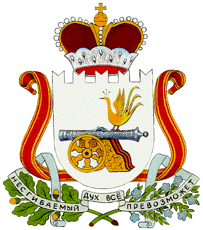 АДМИНИСТРАЦИЯ  РУХАНСКОГО СЕЛЬСКОГО ПОСЕЛЕНИЯЕРШИЧСКОГО РАЙОНА СМОЛЕНСКОЙ ОБЛАСТИр а с п о р я ж е н и еот  20.03.2019 года  № 32-рОб  утверждении  Порядка   отражения в бюджетном  учете  операций  с объектами  нефинансовых  активов имущества казны  муниципального образования Руханского сельского поселения Ершичского района Смоленской областиВ соответствии с требованиями приказа от 6 декабря 2010 г. N 162н «Об утверждении плана счетов бюджетного учета и инструкции  по его применению» (в ред. Приказов МФ от 24.12.12 N 174н, от 17.08.15 N 127н, от 30.11.15 N 184н, от 16.11.16 N 209н, от 31.10.17 N 172н, от 31.03.18 N 65н, от 28.12.2018 N 297н)  и в целях организации бюджетного учета нефинансовых активов имущества казны муниципального образования Руханского сельского поселения Ершичского района Смоленской области:Утвердить Порядок отражения в бюджетном учете операций с объектами нефинансовых активов имущества казны муниципального образования Руханского сельского поселения Ершичского района Смоленской области согласно приложению.Распространить действие Порядка отражения в бюджетном учете операций с объектами нефинансовых активов имущества казны муниципального образования Руханского сельского поселения Ершичского района Смоленской области на отношения, возникшие с 1 января 2019 года.Контроль за исполнением настоящего распоряжения оставляю за собой.Глава муниципального образованияРуханского сельского поселенияЕршичского района Смоленской области                                            М.В.ПядинПриложение к распоряжению от  20.03.2019   №  Порядокотражения в бюджетном учете операций с объектами нефинансовых активов имущества казны муниципального образования Руханского сельского поселения Ершичского района Смоленской области1.  Общие положения1.1.  Настоящий Порядок устанавливает правила формирования в бюджетном учете информации о нефинансовых активах имущества казны муниципального образования Руханского сельского поселения Ершичского района Смоленской области (далее – муниципальное образование). Порядок разработан в соответствии с приказами Министерства финансов Российской Федерации от 1 декабря 2010 г. N 157н  «Об утверждении единого плана счетов бухгалтерского учета для органов государственной власти (государственных органов), органов местного самоуправления, органов управления государственными внебюджетными фондами, государственных академий наук, государственных (муниципальных) учреждений и инструкции по его применению» (далее - Инструкция №157н) в ред. Приказов Минфина России от 12.10.2012 N 134н,от 29.08.2014 N 89н, от 06.08.2015 N 124н, от 01.03.2016 N 16н, от 16.11.2016 N 209н, от 27.09.2017 N 148н, от 31.03.2018 N 64н, от 28.12.2018 N 298н), от 6 декабря 2010 г. N 162н «Об утверждении плана счетов бюджетного учета и инструкции  по его применению» (далее - Инструкция №162н) в ред. Приказов МФ от 24.12.12 N 174н, от 17.08.15 N 127н, от 30.11.15 N 184н, от 16.11.16 N 209н, от 31.10.17 N 172н, от 31.03.18 N 65н, от 28.12.2018 N 297н,  от 28 декабря 2010 г. N 191н «Об утверждении инструкции о порядке составления и представления годовой, квартальной и месячной отчетности об исполнении бюджетов бюджетной системы Российской Федерации» (в ред. Приказов Минфина России от 29.12.2011 N 191н, от 26.10.2012 N 138н), Решением Совета депутатов Руханского сельского поселения Ершичского района Смоленской области от 10.02.2015 №04 «Об утверждении Положения о муниципальной казне муниципального образования Руханского сельского поселения Ершичского района Смоленской области».1.2. Объектами бюджетного учета нефинансовых активов имущества казны муниципального образования  являются движимое и недвижимое имущество (включая объекты, незавершенные строительством), нематериальные активы, непроизведенные активы, акции, материальные запасы, находящиеся в муниципальной собственности муниципального образования и незакрепленные за муниципальными предприятиями и учреждениями, и  учтенные в Реестре муниципальной собственности муниципального образования.1.3. Оперативный учет объектов в составе имущества казны осуществляется путем  ведения соответствующих записей в Реестре муниципального имущества муниципального образования.1.4. Отражение в бюджетном учете операций с объектами нефинансовых активов имущества казны муниципального образования производится в соответствии с Инструкциями № 157н, № 162н  и с учетом особенностей, установленных настоящим Порядком.2. Отражение в бюджетном учете операций с объектами нефинансовых активов имущества казны муниципального образования2.1. Бюджетный учет операций с объектами нефинансовых активов имущества казны муниципального образования осуществляется бухгалтерией  Администрации Руханского сельского поселения Ершичского района Смоленской области. Учет операций по поступлению имущества казны ведется в соответствии с содержанием факта хозяйственной жизни: в Журнале операций по выбытию и перемещению нефинансовых активов (ф. 0504071) или в Журнале по прочим операциям (ф. 0504071) (абз. 2 п. 146 Инструкции N 157н).Учет операций по выбытию, перемещению имущества казны ведется в Журнале операций по выбытию и перемещению нефинансовых активов (ф. 0504071) (абз. 1 п. 146 Инструкции N 157н).2.2. 2.2. Поступление (выбытие) объектов имущества казны отражается в бюджетном учете на основании следующих документов:1) выписки из реестра муниципальной собственности;2) постановления Администрации муниципального образования – Ершичский район Смоленской области о принятии (исключении) имущества в состав муниципальной казны; 3) первичных учетных документов, составленных по унифицированным формам, утвержденным Приказом Министерства финансов Российской Федерации от 30.03.2015 № 52н   «Об утверждении форм первичных учетных документов и регистров бухгалтерского учета, применяемых органами государственной власти (государственными органами), органами местного самоуправления, органами управления государственными внебюджетными фондами, государственными (муниципальными) учреждениями, и Методических указаний по их применению», в том числе:- акт о приеме-передаче объектов нефинансовых активов (ф.0504101) с приложением документов, подтверждающих государственную регистрацию объектов недвижимости в установленных законодательством случаях;-  акт о списании объектов нефинансовых активов (кроме транспортных средств) (ф.0504104);-  акт о списании транспортного средства (ф.0504105);-  акт о списании мягкого и хозяйственного инвентаря (ф.0504143);-  извещение (ф. 0504805) и другие».2.3. Объекты имущества в составе казны отражаются в бюджетном учете в стоимостном выражении по балансовой стоимости, указанной в Реестре муниципального имущества муниципального образования. 2.4. На объекты активов с даты их включения в состав имущества казны амортизация не начисляется. Отражение суммы   амортизации объекта, начисленной на дату его включения в состав имущества казны на основании данных о его первоначальной  (балансовой) и остаточной стоимости или о сумме ранее начисленной амортизации осуществляется в порядке, установленном Инструкцией 157н на соответствующих аналитических счетах бюджетного учета счета 0104000000 «Амортизация». Расчет и единовременное начисление суммы амортизации за период нахождения объекта в составе имущества казны на основании данных о его первоначальной (балансовой) стоимости, остаточной стоимости и срока нахождения в составе имущества казны осуществляет учреждение, получившее объект на праве оперативного управления, в порядке, установленном Инструкцией 157н. Аналитический учет по счетам, предназначенным для отражения операций  по амортизации имущества казны, не ведется. Операции по амортизации активов в составе имущества казны, ежемесячно отражаются в общей сумме амортизации в Журнале операций по выбытию и перемещению нефинансовых активов. 2.5. Информация об осуществленных в текущем месяце операциях с объектами учета казны представляется в бухгалтерию Администрации ежемесячно в последний рабочий день месяца. 2.6. На основании поступившей информации  ежемесячно в последний рабочий день месяца формируются Журнал по прочим операциям,  Журнал операций по выбытию и перемещению нефинансовых активов.2.7. Аналитический учет объектов в составе имущества казны осуществляется в структуре, установленной для ведения Реестра муниципального имущества муниципального образования.2.8. Объекты учета, принятые к бюджетному учету, подлежат инвентаризации в установленном порядке. Инвентаризация может проводиться поэтапно по объектам аналитического учета на основании распоряжения Администрации муниципального образования – Ершичский район Смоленской области, как осуществляющей полномочия собственника в отношении имущества казны муниципального образования, с привлечением лиц, в пользовании которых находятся объекты имущества казны.